ތިލަދުންމަތީ ދެކުނުބުރީ ކުޅުދުއްފުށީ ކައުންސިލްގެ އިދާރާ 	    c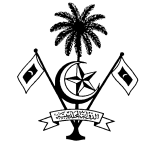 ހދ.ކުޅުދުއްފުށި، ދިވެހިރާއްޖެ      ގޯތިން، ނުވަތަ ގޯތީގައި ހަދާފައިވާ ޢިމާރާތް ކުއްޔަށް ދޫކުރުމުގެ ހުއްދައަށް އެދޭ ފޯމުމި ފޯމު ފުރާނީ ދިވެހިބަހުން، ތާނަ އަކުރުންނެވެ. މިފޯމު ފުރުމަށް ބޭނުންކުރާނީ ދެލިނުފޭދޭ ނޫކުލަ، ނުވަތަ ކަޅުކުލަގަލަމެވެ. މި ފޯމުގައި ޞައްހަ ނޫން މަޢުލޫމާތެއް ވާކަން އެގިންޖެނަމަ، ނުވަތަ މިފޯމު ފުރިހަމަ ކޮށްފައިނުވާނަމަ ނުވަތަ މިފޯމާއިއެކު ހުށަހަޅަން ބުނެފައިވާ އެއްވެސް އެއްޗެއް ހުށަހަޅައިފައިނުވާނަމަ ފޯމު ބާޠިލުވާނެއެވެ. ކުއްޔަށް ދޫކުރާ ފަރާތާއި ކުއްޔަށް ހިފާ ފަރާތުގެ މަޢުލޫމަތުކުއްޔަށް ދޫކުރާ ގޯތީގެ ނުވަތަ ޢިމާރާތުގެ މަޢުލޫމާތު(މިބައި ފުރިހަމަ ކުރާނީ ހދ.އަތޮޅު ކައުންސިލްގެ އިދާރާއިންނެވެ.)ފޯމާއިއެކު ހުށަހަޅަންޖެހޭ ތަކެތިޢިމާރާތާއި ގޯތީގެ/ ގޯތީގެ ރަޖިސްޓަރީގެ ކޮޕީ		ކުއްޔަށް ދޫކުރާފަރާތާއި، ކުއްޔަށް ހިފާ ފަރާތުގެ ދރއ ކާޑުގެ ކޮޕީ(ކުންފުންޏަކުން ނުވަތަ ޖަމިއްޔާ/ ޖަމާއަތަކުން ނަމަ އެފަރާތެއްގެ ރަޖިސްޓަރީގެ ކޮޕީ)ކުއްޔަށް ހިފަންބޭނުންވާ ތަނުގެ ބޮޑުމިން ދައްކުވައިދޭ ކުރެހުންސޮއި ކުރެވިފައިވާ އެއްބަސްވުމުގެ ކޮޕީ ކުއްޔަށް ދޫކުރާފަރާތުގެ(ގޯތީގެ ވެރިފަރާތުގެ)ކުއްޔަށް ދޫކުރާފަރާތުގެ(ގޯތީގެ ވެރިފަރާތުގެ)ކުޔަށް ހިފާ ފަރާތުގެކުޔަށް ހިފާ ފަރާތުގެނަންނަންދާއިމީ އެޑްރެސްދާއިމީ އެޑްރެސްމިހާރު އުޅޭ އެޑްރެސްމިހާރު އުޅޭ އެޑްރެސްގުޅޭނެ ފޯމު ނަންބަރގުޅޭނެ ފޯމު ނަންބަރ ކުއްޔަށް ދޫކުރާ ގޯތީގެ ނަންގޯތީގެ ރަޖިސްޓަރީ ނަންބަރގޯތީގެ ބާވަތްކުއްޔަށް ދޫކުރާ ބިމުގެ(ޢިމާރާތުގެ) ބޮޑުމިންކުއްޔަށް ދޫކުރާ މުއްދަތުކުއްޔަށް ދޫކުރާ ބޭނުންކުއްޔަށް ދޫކުރާ ގޯތި/ ޢިމާރާތްވަނީ ރަހުނުކުރެވިފައިރަހުނުކުރެވިފައިކުއްޔަށް ދޫކުރާ ގޯތި/ ޢިމާރާތްވަނީ ރަހުނު ނުކުރެވޭރަހުނު ނުކުރެވޭރަހުނު ކުރެވިފައިވާނަމަ ރަހުނު ކުރެވިފައިވާ އިދާރާމަޢުލޫމާތު ޗެކްކުރެއްވި ފަރާތުގެ ނަންއޮފީހުގެ ތައްގަނޑުތާރީޚް:އޮފީހުގެ ތައްގަނޑުތާރީޚް:މަޤާމު:އޮފީހުގެ ތައްގަނޑުތާރީޚް:އޮފީހުގެ ތައްގަނޑުތާރީޚް:ސޮއި:އޮފީހުގެ ތައްގަނޑުތާރީޚް:އޮފީހުގެ ތައްގަނޑުތާރީޚް: